510164P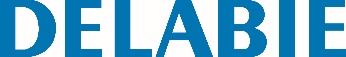 Barra de apoio rebatível Inox brilhante Ø 32, L. 850 mmReferência: 510164P Informação para prescriçãoBarra de apoio rebatível Ø 32, para pessoas com mobilidade reduzida (PMR).Utilização como barra de apoio, de elevação e ajuda de transferência em posição rebatida para WC ou duche. Permite acesso lateral em posição elevada.Dimensões : 850 x 230 x 105 mm.Descida com amortecimento. Retenção na posição vertical.Tubo Inox 304 bacteriostático.Acabamento Inox polido brilhante UltraPolish, superfície sem porosidades e homogénea facilitando a manutenção e higiene.Fixações invisíveis por pater Inox 304, 4 mm de espessura.Fornecido com parafusos Inox para parede de betão.Testado com mais de 200 kg. Peso máximo do utilizador recomendado: 135 kg.